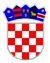 	REPUBLIKA HRVATSKAVUKOVARSKO-SRIJEMSKA ŽUPANIJAOPĆINA NEGOSLAVCIOpćinski načelnikKLASA: 601-01/20-01/01URBROJ: 2196/06-01-20-01Negoslavci, 13.03.2020. godine	Na temelju Odluke Vlade Republike Hrvatske o obustavi izvođenja nastave u visokim učilištima, srednjim i osnovnim školama te redovnog rada ustanova predškolskog odgoja i obrazovanja i uspostavi nastave na daljinu (KLASA: 022-03/20-04/92, URBROJ: 50301-27/04-20-1, od 13.03.2020. godine), Općinski načelnik Općine Negoslavci dana 16.03.2020. godine donosiODLUKUo privremenoj obustavi rada predškolskog programa u Osnovnoj školi NegoslavciČlanak 1.	Obustavlja se rad predškolskog programa u Osnovnoj školi Negoslavci (u daljem tekstu: predškolski program).Članak 2.	Zaposlenici predškolskog programa dužni su dolaziti na radno mjesto i osigurati prihvat djece koja pohađaju razrednu nastavu u slučajevima kad su oba roditelja zaposlena i ne postoji druga mogućnost zbrinjavanja djece.Članak 3.	Provedba ove Odluke započinje od 16.03.2020. godine do opoziva.Članak 4.	Ova Odluka stupa na snagu danom donošenja i objavit će se u Službenom vjesniku Vukovarsko-srijemske županije.Općinski načelnik:Dušan Jeckov